Supplemental MaterialBlood stream infection in patients on venovenous extracorporeal membrane oxygenation for respiratory failureSoo Jin Na,1 Chi Ryang Chung,1 Hee Jung Choi,2 Yang Hyun Cho,3 Jeong Hoon Yang,1,4  Gee Young Suh,1,5 Kyeongman Jeon,1,51Department of Critical Care Medicine, Samsung Medical Center, Sungkyunkwan University School of Medicine, Seoul, Republic of Korea2Intensive Care Unit Nursing Department, Samsung Medical Center, Sungkyunkwan University School of Medicine, Seoul, Republic of Korea3Department of Thoracic and Cardiovascular Surgery, Samsung Medical Center, Sungkyunkwan University School of Medicine, Seoul, Republic of Korea4Division of Cardiology, Department of Medicine, Samsung Medical Center, Sungkyunkwan University School of Medicine, Seoul, Republic of Korea5Division of Pulmonary and Critical Care Medicine, Department of Medicine, Samsung Medical Center, Sungkyunkwan University School of Medicine, Seoul, Republic of KoreaSupplemental Figure. Trends in blood stream infection rate according to the duration of venovenous extracorporeal membrane oxygenation for respiratory failure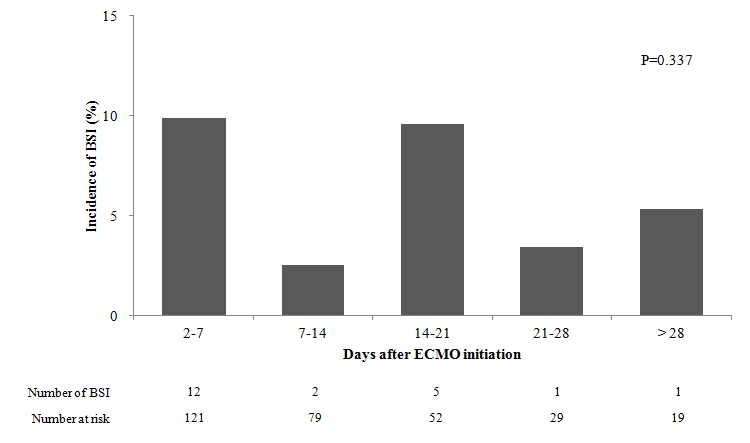 Supplemental Table 1. Clinical outcomesData are presented as number of patients (percentage) or median (interquartile range).BSI indicates bloodstream infection; ECMO, extracorporeal membrane oxygenation; MV, mechanical ventilation; VV, venovenous.Non-BSI(n=100)BSI(n=21)P valueSuccessful weaning from VV ECMO60 (60)5 (25)0.003MortalityHospitalIntensive care unit58 (58)55 (55)16 (76)16 (76)0.1200.073Total duration of ECMO, days  SurvivorNon-survivor13 (7-23)10 (6-19)15 (7-25)23 (10-32)34 (18-98)22 (9-27)0.0100.0280.159Total duration of MV, days  SurvivorNon-survivor18 (10-33)17 (8-34)19 (11-33)18 (14-33)40 (26-289)18 (10-25)0.4430.0340.636Length of stay, daysHospitalSurvivor    Non-survivorIntensive care unitSurvivorNon-survivor39 (24-66)50 (33-93)34 (21-48)29 (16-41)31 (17-48)29 (16-37)29 (20-62)69 (39-119)27 (14-40)25 (15-41)41 (28-109)25 (11-32)0.3200.4170.2400.8320.1470.321